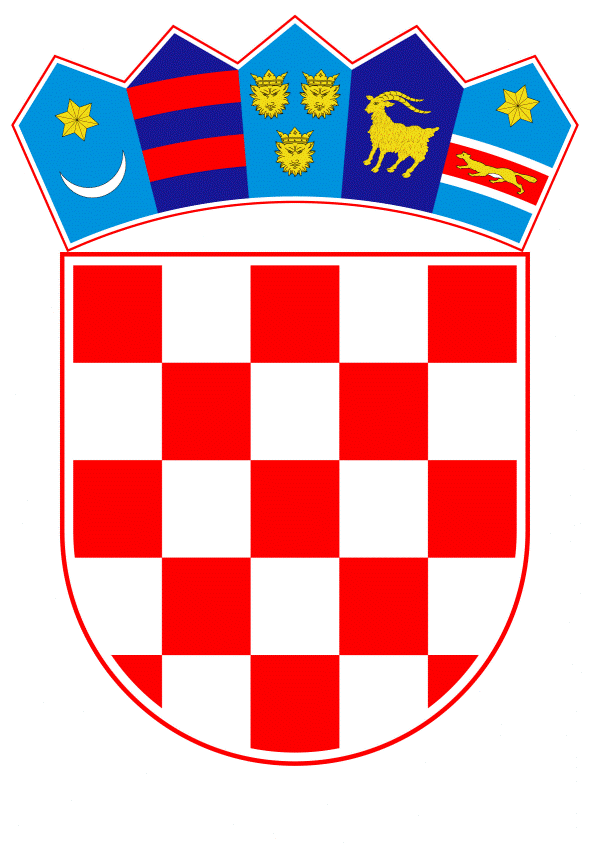 VLADA REPUBLIKE HRVATSKEZagreb, 27. veljače 2020.______________________________________________________________________________________________________________________________________________________________________________________________________________________________											PRIJEDLOGKlasa:									 	Urbroj:	Zagreb,										PREDSJEDNIKU HRVATSKOGA SABORAPredmet:	Zastupničko pitanje Damjana Vucelića, u vezi s titulama kandidata na izbornim listama - odgovor Vlade		Zastupnik u Hrvatskome saboru, Damjan Vucelić, postavio je, sukladno s člankom 140. Poslovnika Hrvatskoga sabora (Narodne novine, br. 81/13, 113/16, 69/17 i 29/18), zastupničko pitanje u vezi s titulama kandidata na izbornim listama.		Na navedeno zastupničko pitanje Vlada Republike Hrvatske, daje sljedeći odgovor:	Sukladno odredbama izbornih zakona, obrasce u postupku pripreme i provedbe izbora propisuje Državno izborno povjerenstvo Republike Hrvatske (u daljnjem tekstu: Državno izborno povjerenstvo). Obveza Državnog izbornog povjerenstva da propisuje obrasce u postupku pripreme i provedbe izbora za Predsjednika Republike Hrvatske, propisana je člankom 22. stavkom 1. točkom 3. Zakona o izboru Predsjednika Republike Hrvatske (Narodne novine, br. 22/92, 42/92 - ispravak, 71/97, 69/04 – Odluka Ustavnog suda Republike Hrvatske, 99/04 – ispravak Odluke Ustavnog suda Republike Hrvatske, 44/06, 24/11 i 128/14), a u odnosu na izbor zastupnika u Hrvatski sabor, navedena obveza propisana je člankom 56. točkom 5. Zakona o izborima zastupnika u Hrvatski sabor (Narodne novine, br. 116/99, 109/00, 53/03, 167/03, 44/06, 19/07, 20/09, 145/10, 24/11, 93/11 – Odluka Ustavnog suda Republike Hrvatske, 19/15, 66/15, 104/15 – Odluka Ustavnog suda Republike Hrvatske i 98/19). Jedan od obrazaca u postupku pripreme i provedbe izbora je i obrazac kandidacijske liste odnosno kandidature.Pored propisane obveze Državnog izbornog povjerenstva da propisuje obrasce u postupku pripreme i provedbe izbora, što podrazumijeva njihov sadržaj i izgled, pojedinim izbornim zakonima ujedno je propisano i koji se podaci kandidata obvezno navode na kandidacijskim listama. Sukladno članku 12. Zakona o izboru Predsjednika Republike Hrvatske, što se tiče podataka o kandidatu za koje navedeni Zakon utvrđuje da se navode na listi kandidata, to su ime i prezime i matični broj kandidata. Što se tiče Zakona o izborima zastupnika u Hrvatski sabor, navedeni Zakon ne propisuje koji se podaci o kandidatu, uz njegovo ime i prezime, navode na kandidacijskim listama, slijedom čega Državno izborno povjerenstvo, propisujući obrazac kandidacijske liste za navedene izbore, u cijelosti samostalno utvrđuje koji se podaci o kandidatu, uz njegovo ime i prezime navode na kandidacijskoj listi. Također, prijedlozi lista dostavljaju se Državnom izbornom povjerenstvu, koje prihvaća i objavljuje pravovaljano predložene liste sukladno člancima 22. i 23. Zakona o izborima zastupnika u Hrvatski sabor, odnosno sukladno člancima 10. i 11. i članku 22. stavku 1. točki 3. Zakona o izboru Predsjednika Republike Hrvatske, a također brine o zakonitoj pripremi i provedbi izbora sukladno članku 56. točki 1. Zakona o izborima zastupnika u Hrvatski sabor, odnosno članku 22. stavku 1. točki 1. Zakona o izboru Predsjednika Republike Hrvatske.Državno izborno povjerenstvo je sukladno članku 2. Zakona o Državnom izbornom povjerenstvu Republike Hrvatske (Narodne novine, br. 44/06 i 19/07), stalno i neovisno državno tijelo te Vlada Republike Hrvatske nije nadležna za rad Državnog izbornog povjerenstva, niti za preispitivanje sadržaja obrasca kandidacijske liste koji propisuje Državno izborno povjerenstvo, kao niti za provjeru izbornih lista. Eventualno potrebna dodatna obrazloženja u vezi s pitanjem zastupnika, dat će dr. sc. Ivan Malenica, ministar uprave.PREDSJEDNIKmr. sc. Andrej PlenkovićPredlagatelj:Ministarstvo upravePredmet:Verifikacija odgovora na zastupničko pitanje Damjana Vucelića, u vezi s titulama kandidata na izbornim listama